Nisha 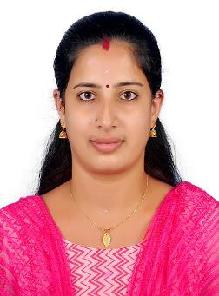 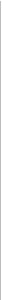 Profile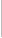 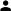 Administrative assistant with 9+ years of experience organizing presentations, preparing facility reports, and maintaining the utmost confidentially. Expertise in Microsoft Excel. Looking to leverage my wealth of knowledge and experience into the open administrate assistant role at your organization.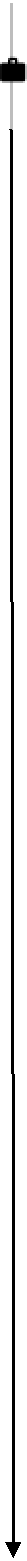 Employment historyAdmin at Vasavi Vidyalaya Kerala , India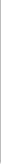 June 2015 – March 2020Duties -To monitor all the fee arrears are paid on time.Organise the Headteacher’s diary and arrange appointments as and whenconvenientLiaise with the Headteacher regarding the weekly diary and sort out any ensuing issues ready for staff perusalFilter telephone calls before passing them to the Headteacher, if it isdeemed necessaryMake any telephone calls as requested by the Headteacher and follow upany resultant actionsMaintaining  TC  register,  Admission  register,  Contact  Certificate,  andother important documents.Take responsibility for ensuring that the communications between parents and teachers that require sending by pouch are dated and readyfor collection, and to deal with other outgoing postTo draft correspondence, and other documentation to the Headteacher’s specificationTo deal with electronic mail, both incoming and outgoing, in a secure mannerEnsure that papers are given to the Headteacher for the next day’s meetings and that any instructions/directions are obtained prior to the meetingSend any memos, as required by the Headteacher, to staffTo undertake filing, faxing, laminating, photocopying and reprographic work as required, including basic maintenance of the photocopierComply with all school policies and procedures, particularly those relating to child protection, equal opportunities, racial equality, health,safety and security, confidentiality, behaviour and data protection, reporting concerns to the HeadteacherProvide any reminders regarding the daily routine and ensuring that all relevant staff know any important detailsDetailsNisha-399515@2freemail.com 		Mobile: 0504753686DATE / PLACE OF BIRTH10/04/1987 Palakkad, Kerala, IN Marital Status MarriedNATIONALITYINDIAN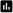 SkillsActive listeningCustomer ComputerSkillsserviceInterpersonal skillsLeadershipManagement skillsTransferable skillsProblem - SolvingTime ManagementMS Office/ MailsEDUCATIONBA Arts / Literatureo B.Tech - AviationLanguagesEnglish o Hindi o Tamilo  MalayalamAdministrator in True Line Public School . Kerala , India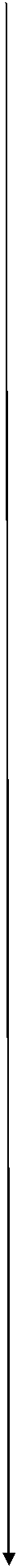 Jun 2013- Mar 2015Essential FunctionsAdministers first aid and prescription medications to students for the purpose of providing emergency or necessary care in accordance with district, state and federal requirements.Assists other personnel for the purpose of supporting them in the completion of their work activities.Collects fees and/or funds from student events (e.g. field trips, uniforms, ticket sales,yearbooks, dances, fundraisers, student fee money, etc.) for the purpose of ensuring the accuracy and timely completion of transactions.Compiles data from a variety of sources (e.g. calendars, meetings, etc.) for the purpose ofcomplying with financial, legal and/or administrative requirements.Coordinates a variety of programs and/or activities for the purpose of ensuring availabilityof facilities and/or equipment and delivering services in conformance to established guidelines.Greets all incoming visitors for the purpose of ensuring that guests sign in/out as required. o  Maintains a variety of computerized and manual records, files, and department databases (e.g. information packets, rosters/listings, calendars, outstanding supply orders, etc.) for the purpose of documenting activities, providing reliable information and complying withdistrict, state and federal requirements.o Processes a variety of fiscal information (e.g. incoming invoices, purchase orders/requisitions, refund requests, special payment requests, student fees, cash receipts, AR invoicing, statements, etc.) for the purpose of updating information, transmitting information and/or complying with district, state and federal requirements.o Processes documentation and materials (e.g. mail, supplies, registrations, collections, work orders, forms, field trip forms, receipts, bank deposits, student database updates, requisitions, travel requests, etc.) for the purpose of disseminating information to appropriate parties for action.Teaching KG - Chinmaya School . Kerala , PalakkadNov 2008-Dec 2009Assist in designing a complete teaching plan o Follow the teaching plano  Teach personal, social and emotional skillso  Use and organise learning material and resourceso Use songs, stories and games to motivate children to participate o Regularly communicate with parentso  Determine children that need extra worko  Evaluate children's performance and progresso  Adhere to teaching standards and safety regulationsREFERENCES: Nisha Anand Available on demand